Anskaffelse av system for mottak av driftsmeldinger og alarmer.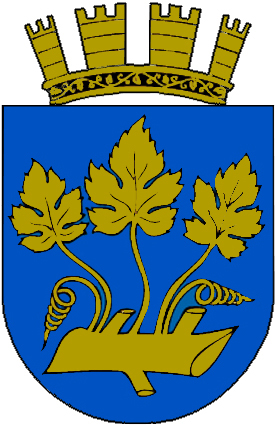 STAVANGER KOMMUNEPilotprosjekt iNasjonalt program for Leverandørutvikling(2010)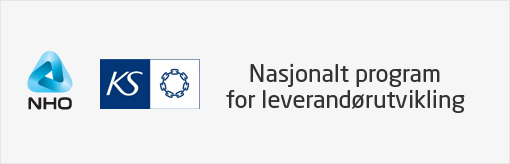 Bakgrunn og formål Stavanger kommune deltar i Nasjonalt program for leverandørutvikling, et program i regi av NHO og KS. Programmet visjon er å utnytte offentlige anskaffelser på en mer aktiv måte som stimulerer til konkurranse, næringsutvikling og innovasjon, for slik å legge til rette for mer behovsrettede produkter og tjenester til bedre betingelser for offentlige kunder.Stavanger kommune vil i samarbeid med Nasjonalt program for leverandørutvikling invitere til dialogkonferanse i forbindelse med at en av kommunens kommende anskaffelser skal inngå som pilotprosjekt i programmet. Formålet med konferansen er å etablere tidlig dialog med markedet for derigjennom å oppnå en vellykket anskaffelse. Målet med prosessen er å få frem alternative løsninger som skal bidra til energibesparelser og mer effektiv drift av kommunen.Stavanger kommune skal i etterkant av denne prosessen gjennomføre en anskaffelse system for mottak av driftsmeldinger og alarmer. Dette i forbindelse med etableringen av en Energi- og Driftsseksjon som skal drifte følgende tekniske systemer:Energioppfølgingssystem, EOSSentraldrift av SD-anleggOvervåkningsanlegg, ITV Adgangskontroll, AAK AlarmoverføringDrift av innbruddsalarmsystemerNærmere om behovetEnergi- og driftseksjonen har følgende utfordringer som skal løses gjennom dialogen med markedet.System for mottak av driftsmeldinger og alarmer. Kommunen ser for seg en felles løsning for alle de tekniske anleggene. Systemet skal ivareta mottak av meldinger, behandling av disse samt sortere meldingene i prioritet. Systemet skal ha innebygd logikk som hjelper operatøren til å luke ut ”gjengangere”, eksempelvis bygg som har mange utløste innbruddsalarmer. Systemet skal kunne motta meldinger fra mange ulike systemer, eksempelvis driftmeldinger fra ulike typer SD-anlegg og driftsmeldinger som sendes på sms eller e-post. Felles portal for sentraldrift av de tekniske systemene EOS, SD-anlegg, alarmoverføring og drift av innbruddsalarmanlegg. Webside i kommunens intraweb som er kontaktside for kommunens internbrukere. Her skal brukerne kunne gjøre følgende melde ulike feil eller driftsendringer tilknyttet de ulike byggene, eksempelvis:elektronisk bestilling av adgangskortmelding av feil på tekniske anleggmelding av endring så låse/lukketidermelding av endring på innbruddsalarmtidermelding ved innbrudd i bygg der videobilder skal tas ut melding av endring av driftstider på tekniske anlegg ved lengre åpningstid eller     utleie 	System for å lagre loggverdier i de tekniske systemene som viktige å ta vare på, eksempelvis i feilsøkings- og rapporteringssammenheng. Systemet skal innhente data fra de ulike systemene og ha et grensesnitt slik at det er enkelt å trekke ut data i ettertid. Typiske loggingsverdier er temperatur, gjenvinningsgrad, driftstid osv.Felles kalenderløsning som de tekniske anleggene regulerer driftstidene sine etter, eksempelvis skoleruten.Gjennomføringen av pilotprosjektetStavanger kommune har i samarbeid med Nasjonalt program for leverandørutvikling valgt å gjennomføre denne anskaffelsen som et pilotprosjekt i den tro at vi gjennom å mobilisere oss som innkjøper, interesserte leverandører og FoU/utviklingsaktører skal kunne oppnå en vellykket anskaffelse i kombinasjon med at aktørene oppnår økt forståelse, kompetanse og kunnskap om hvordan man kan oppnå innovative offentlige anskaffelser.Første fase i prosessen vil være at vi gjennomfører en dialogkonferanse der det vil bli gitt mer detaljert informasjon om kommunens behov og utfordringer samt informasjon om programmet og den videre gjennomføring av prosessen. På bakgrunn av dialogkonferansen vil vi invitere interesserte leverandører til å beskrive sine løsninger på kommunens beskrevne utfordringer. Dette gir minst to markerte effekter. Den ene er at vi får svært viktig kunnskap om mulighetsrommet og alternative løsninger, og derfor blir i stand til å gjennomføre en konkurranse med langt større fokus på kvalitet enn på prissammenligning. Det andre er at vi demonstrerer respekt for leverandørene, og at vi spiller på lag hele veien. Gjennom at leverandørene får presentert sine løsninger, planer og visjoner, så sikrer vi at bransjen blir hørt. Vi tror det er viktig både for den generelle utviklingen og for forankringen av de avtalebeslutninger som blir tatt.Det er ønskelig at de løsningsforslag som blir presentert er av beskjedent omfang og at forslagene er beskrevet på et funksjonelt nivå. De som ønsker å presentere sine løsningsforslag vil få anledning til å legge frem en skriftlig beskrivelse (helst ikke mer enn 5 A4-sider) samt foreta en muntlig presentasjon i dialogkonferansens del II (se tidsplan nedenfor). Ideer som kommer frem i denne prosessen vil bli kunne brukt for neste fase i prosessen som er selve anskaffelsen av system for mottak av driftsmeldinger og alarmer. Denne anskaffelsen vil bli gjennomført som en etterfølgende prosess i henhold til lov om offentlige anskaffelser.Vi forventer at prosessen vil bli gjennomført etter følgende tentative fremdriftsplan:Dialogkonferanse 28. oktober 2010 – agendaStavanger kommune inviterer i samarbeid med Nasjonalt program for leverandørutvikling til dialogkonferanse i Stavanger 28. oktober 2010. Konferansen vil ha følgende agenda:Konferansen gjennomføres i xxxxxxxxxxxxxxxxxPåmelding foretas ved å sende epost til anne.andal@stavanger.kommune.no. Vi ber om at man i påmeldinger opplyser navn, firma og kontaktinformasjon. Påmelding må skje innen 22. oktober 2010. Eventuelle spørsmål kan rettes til Kjartan Møller, telefon 900 80 756 eller epost kjartan.moller@stavanger.kommune.no. 28. okt. 2010Dialogkonferanse del I4. nov. 2010Frist for påmelding til dialogkonferanse del II (presentasjon av løsningsforslag)9. des. 2010Frist for oversendelse av skriftlig løsningsforslag14. des. 2010Dialogkonferanse del II (Muntlig presentasjon av løsningsforslag)Feb. 2011Kunngjøring av konkurranseMars 2011TilbudsfristApril 2011KontraktstildelingMai 2011KontraktsoppstartTidTema11:30 – 12:00Registrering og kaffe12:00 – 12:10Innledning – velkommen v/ fagsjef anskaffelser Kjartan Møller12:10 – 12:20Om Nasjonalt program for leverandørutvikling ved prosjektleder Tore André Sines12:20 – 13:00Beskrivelse av kommunens behov og utfordringer v/ tittel Ernst Olsen13:00 – 13:15Pause13:15 – 13:30Beskrivelse av xxxxxxxxxx v/ rådgiver Espen Svendsen13:30 – 13:45Beskrivelse av xxxxxxxxxx v/ xxxxxx fra IT13:45 – 14:15Beskrivelse av xxxxxxxxxx v/ xxxxxx fra innleid konsulent14:15 – 14:30Pause14:30 – 14:45Spørsmål og diskusjon14:45 – 15:00Veien videre